McCamey Ministerial Alliance ScholarshipReligious Freedom EssayDeadline: On or Before April 15th(Must be turned in to the high school counselor)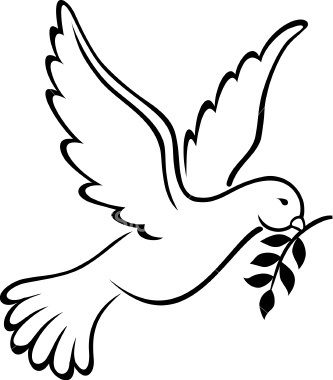 “Go into the world and proclaim the good news!”Mark 16:15 Essay Title: ___________________________________Essay By: ____________________________________(For Ministerial Alliance Use Only) Essay Number: _______McCamey Ministerial Alliance Essay GuidelinesThe McCamey Ministerial Alliance will award a $ __________ scholarship to a McCamey High School graduating senior. This scholarship will be awarded to the student whose work is judged superior for the successful completion of a religious freedom essay based on the following guidelines.1.   The essay will deal with the specific topic:       Discuss religious freedom in America as provided in the First Amendment of        The United States Constitution, which states:  “Congress shall make no law respecting an establishment of religion, or prohibiting the free exercise thereof; or abridging the freedom of speech, or the press; or the right of the people peaceable assembly, and to petition the Government for a redress of grievances.” 2.   The essay will be a minimum of 500 words and a maximum of 1,000 words        in length. 3.   The completed essay will be turned in to the McCamey High School Counselor        on or before April 15th.4.   The essay must include at least 3 references, one of which may be the First        Amendment, using footnote or endnote form.5.   The essay will be judged based on the following criteria:Does the essay display proper literary style and correctness?Does the essay exhibit neat and legible work?Does the essay cover the specific topic?Does the essay display an understanding of the historical background?Does the essay relate the topic to present day life?Does the essay identify the benefits of religious freedom to American life?6.    Put your name and essay title on the coversheet. DO NOT put your name on        any other pages of the essay.7.   Scholarship money will be disbursed upon receipt of proof of registration in a       university, community college, technical or vocational school, or trade school.All essays become the sole property of the McCamey Ministerial Alliance and the winning essay may be reproduced in local newspapers with the consent of the student.The recipient of the scholarship award will be announced at the Baccalaureate Service to be held in the McCamey High School Auditorium on the last Sunday evening before the high school graduation ceremony.